Test 1Name                                                                               .1. Trace. Then count and write the number.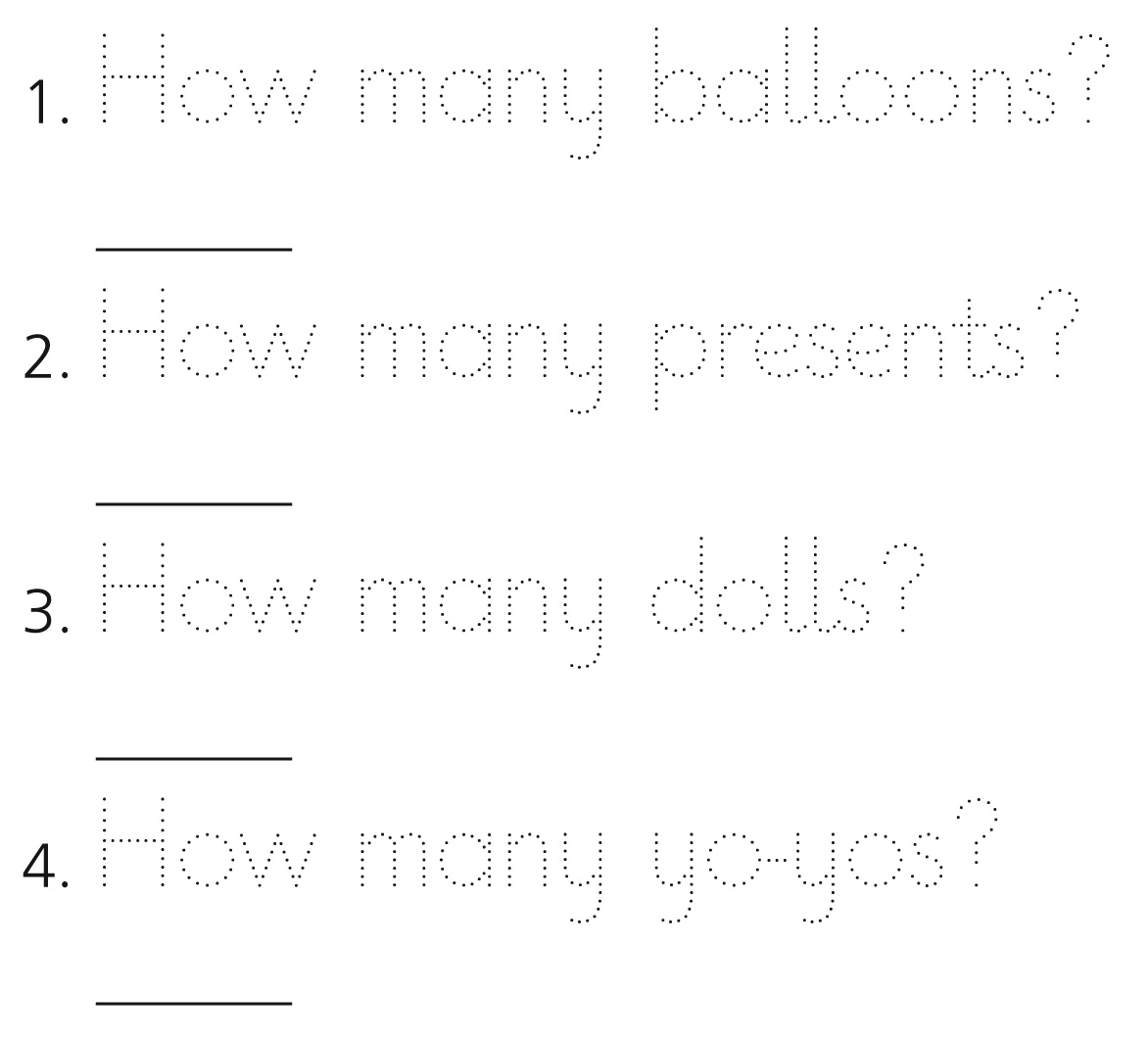 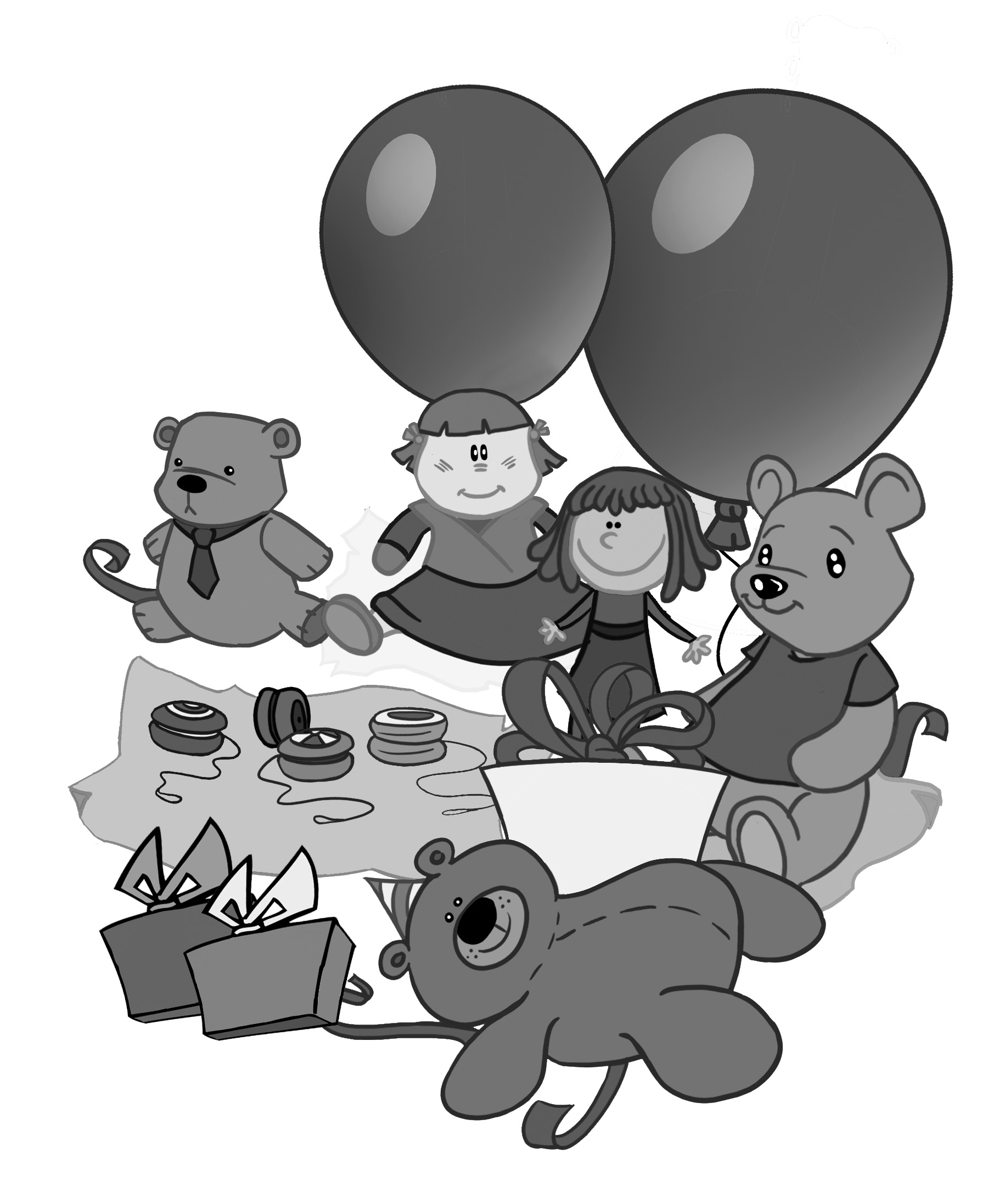 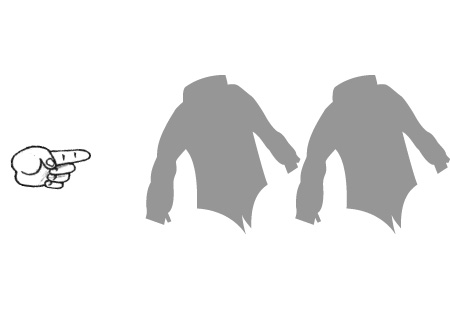 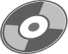 2. Listen and number (1-4).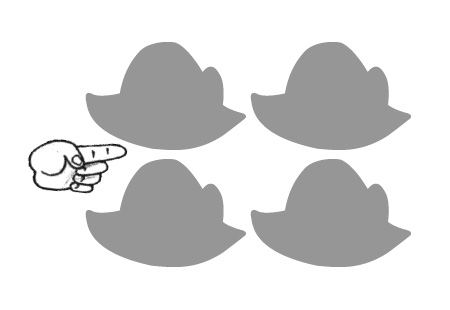 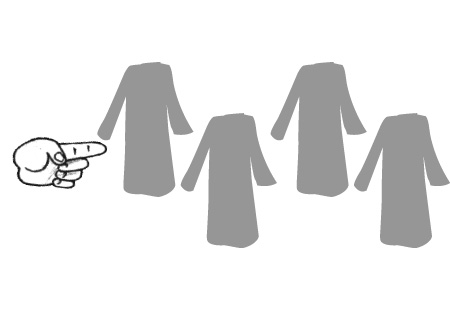 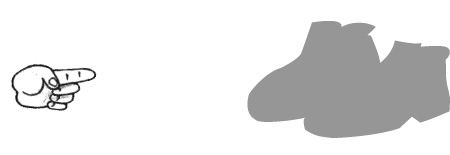 3. Listen and colour.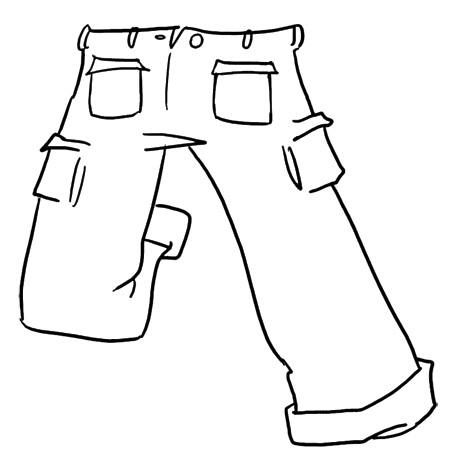 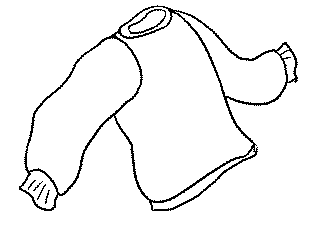 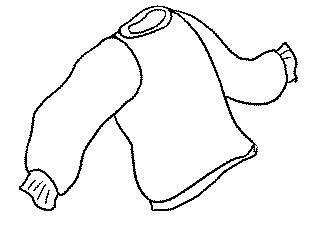 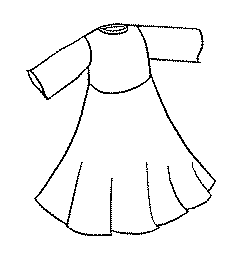 